Anabilim Dalı Tıpta Uzmanlık Eğitimi KomisyonuKomisyon ÜyeleriGÖĞÜS CERRAHİ UZMANLIK EĞİTİMİ İÇİN MİNİMAL GEREKLİLİKLERGöğüs Cerrahisi erişkin ve çocuk yaş grubunda; akciğer, mediasten, diafragma, özofagus, trakea, plevra,  göğüs duvarı ve travmalarını ilgilendiren cerrahi bir branştır. Göğüs cerrahisi eğitimini tamamlamış bir uzmanın bağımsız olarak göğüs cerrahisini ilgilendiren hastalıkların tanısını koyabilecek,  tıbbi ve cerrahi tedaviyi gerçekleştirerek postoperatif dönemde takibini ve gelişebilecek komplikasyonların tedavisini yapabilecek düzeyde yetişmiş olması amaçlanır. Bir göğüs cerrahında olması beklenen diğer özellikler; konusuna giren hastalıklardan korunma yöntemlerini bilmesi, iyi bir iletişimci, iş arkadaşı, yönetici, sağlık danışmanı, araştırıcı ve sorgulayıcı bilim adamı niteliklerine sahip olmasıdır. Ayrıca göğüs cerrahı hastasını tedavi etmek için tüm dürüstlüğü, bilgi ve ilgisiyle en üst düzeyde hastasıyla ilgilenmeli ve etik değerleri korumalıdır.Uzmanlık Dalının Tanımı: Göğüs Cerrahisi, bireylerin konjenital, edinsel veya travmatik olarak gelişmiş akciğer, göğüs duvarı, diyafragma ve mediastenin hastalıkları ve cerrahi tedavisi ile ilgilenen ihtisas dalıdır. Göğüs Cerrahisi Eğitimi: Plastik, Rekonstrüktif ve Estetik Cerrahi eğitiminin amacı, bu eğitimi alan kişiye bağımsız bir Plastik, Rekonstrüktif ve Estetik Cerrahi uzmanı olarak çalışmasını sağlayacak teorik ve pratik bilginin kazandırılmasıdır. Genel Gereksinimler: Eğitim yalnız uygun şartları yerine getirebilen merkezlerde yapılmalıdır. • Eğitim ancak tam gün çalışma şeklinde yapılabilir. • Her uzmanlık öğrencisi aktivitelerinin kayıtlı olduğu bir eğitim karnesi taşımak zorundadır. Bu karnede şunlar olmalıdır. • Cerrahi tekniklerin ve klinik deneyimlerin listesi • Hastane çalışmalarının zaman ve yer tablosu (cerrahi uygulama, vizitler, poliklinik uygulama ve eğitim seansları) • Anabilim dalı/kliniğin bilimsel aktivitelerine katılım • Eğitim kurslarının listesi, bilimsel aktivitelerinin listesi {yayınlar, araştırma ve öğretim) • Uzmanlık Öğrencisi, departmanın tüm aktivitelerine katılmalıdır. Eğitim süresince elektif Göğüs Cerrahisi girişimleri ile travma ve diğer acil müdahaleler arasında dengeli bir dağılım olmalıdır. Vizitlere katılmalı, poliklinikte çalışmalı, ve eğitmenin gözetiminde cerrahi uygulama yapmalıdır. • Uzmanlık öğrencisi ve departman/kliniğin öğretim üyeleri(uzmanları)-başkanı(şefi) arasında devamlı, düzenli ve doğal bir ilişki olmalıdır. • Anabilim Dalı Öğretim Üyeleri tıpta uzmanlık öğrencilerinin tümünden sorumlu olmalarına rağmen, her öğrencinin bir danışman öğretim üyesi olması bu programın uygulanması ve değerlendirilebilmesi için gereklidir. Danışman sorumlu olduğu öğrencinin kuramsal ve uygulamalı eğitime katılımı, etkinlik kayıt defterinin düzenli tutulmasından ve öğrencinin mesleki değerlerle ilgili gelişiminden sorumludur. Danışman, tutum, akademik gelişim ve etik/ profesyonellik alt başlıklarındaki amaç ve hedefler ulaşılıp ulaşılmadığını her altı ayın sonunda bir değerlendirme rehberi aracılığı ile değerlendirir ve uzmanlık öğrencisinin dosyasına koyar. Danışman öğretim üyesini akademik kurul iki yıllık süreler için atayabilir. Uzmanlık öğrencisinin tez danışmanı aynı öğretim üyesi olabileceği gibi, seçtiği konuya bağlı olarak Anabilim dalı akademik kurulunca ayrı bir kişi olarak da belirlenebilir. Eğitimin Süresi ve İçeriği: Göğüs cerrahisi uzmanlık eğitimi mevzuata uygun yapılmaktadır. Eğitim süresi 5 (beş) yıldır. Rotasyonların Dağılımı: Bunlar şu anda geçerli olan tüzükteki rotasyonlardır. Yeni tüzük çıktığında rotasyonlar ona göre değiştirilecektir.  UZMANLIK KARNESİ  (UK) NEDİR?Tıpta Uzmanlık Sınavını (TUS) kazanarak Uzmanlık Eğitimi yapmaya hak kazanmış uzman adayının, eğitim boyunca gerçekleştirdiği tüm bilimsel aktiviteleri içeren belgedir. Tıpta uzmanlık seferi boyunca tutulan, bu seferin gerek safhaları gerekse tamamı hakkında bilgiler içeren bir seyir defteridir. UZMANLIK ÖĞRENCİ KARNESİNİ KİM VE NE ZAMAN DOLDURUR?Dahili, cerrahi ve temel tıp bilimlerinde uzmanlık eğitimi yapmaya hak kazanan tüm adaylar bu karneyi doldurmakla mükelleftirler. Karne araştırma görevlisi tarafından, her aşamasında anabilim dalı başkanı onayı alınarak doldurulur. Bilimsel aktivitelerin, mümkün olduğunca günü gününe kaydedilmesine özen gösterilir. Anabilim dalı başkanı veya görevlendirdiği öğretim üyesi (üyeleri) yılda en az 3 kez bu kayıtları kontrol ederler. Yıl sonunda karneler toplanarak dekanlık onayına sunulur. UZMANLIK ÖĞRENCİ KARNESİ UYGULAMASININ AMACI NEDİR? BÖYLE BİR UYGULAMAYA NİÇİN İHTİYAÇ DUYULMUŞTUR?Karnenin amacı tıp eğitiminin standardizasyonudur. Karnenin yakından izlenmesi suretiyle mönitorizasyon mümkün olabilecek, gerekli hallerde gecikme olmaksızın müdahale etme fırsatı doğacaktır. Bu uygulama uzun yıllardır Batı Avrupa ve Amerika'da yürürlüktedir. Avrupa Topluluğu ile uyum çalışmaları kapsamında, kısa süre içinde Tıp eğitiminin standardizasyonu ülkemiz için de bir zorunluluk haline gelecektir. Aksi takdirde, standardize edilmemiş bir eğitim alan uzmanların Batı Avrupalı meslektaştan ile rekabet olanağı daha başlangıçta kaybedilmiş olacaktır. UZMANLIK ÖĞRENCİSİ KARNESİNİN USULÜNE UYGUN DOLDURULMAMASI VEYA KARNEDE YETERSİZLİKLER GÖRÜLMESİ HALİNDE YAPTIRIMI NE OLACAKTIR?Uzmanlık öğrencisi karnesi gönderilmeden yıllık sözleşme yenilemeleri yapılmayacak, asistan karnesi olmadan asistana yurt içi ve dışı izinleri verilmeyecek ve süre uzatma isteklerinde karne örneği istenecektir. UZMANLIK ÖĞRENCİSİ KARNESİ NELERİ İÇERİR?UK, Tıp Fakültesi genelinde bir standardizasyon sağlanması amacıyla ortak bir formatta hazırlanmıştır. Ancak disiplinlerin öznel şartlan göz önüne alınarak her anabilim dalı/klinik için özel bölümler içermektedir. Göğüs Cerrahisi Branşının Konu KapsamlarıAkademik ve Bilimsel EtkinliklerMezuniyet sonrası eğitim toplantıları: Her hafta 1 saat konuk konuşmacıların katıldığı seminerlerdir. Asistan seminerleri: Her hafta 1 saat araştırma görevlilerince hazırlanıp sunulan seminerlerdir. Haftalık ameliyatların gözden geçirilmesi ve ameliyat öncesi olgu tartışması: Bir önceki hafta yapılan ameliyatların tartışıldığı bu toplantıda grup başasistanları özelliği olan olguları sunar, öğretim üyesi ve asistanların tartışmasına açar. Bu toplantıda komplikasyonlar ve varsa mortaliteler ayrıntılı olarak tartışılır. Hasta başı eğitimi: Haftada 1 gün tüm öğretim üye(uzman) asistan ve stajyerlerin katıldığı, hasta başında tartışmaların yapıldığı, güncel bilgilerin aktarıldığı toplantılardır. Dergi saati: Her hafta cuma günleri plastik cerrahi literatüründen seçilen makaleler araştırma görevlileri tarafından sunulup tartışılır. Araştırma ve tez toplantısı: Araştırma görevlilerinin planladıkları, bilimsel araştırma ve tez önerilerinin tartışıldığı, ayda bir kez yapılan toplantılardır. Eğitim Sürecinin İzlenmesi: Teorik bilgilerin düzeyi, klinik ve cerrahi yeterlilik anabilim dalı başkanı (şefi) ve diğer öğretim elemanları tarafından denetlenecektir. Bu amaçla yılda en az iki kez eğitim içi sınav yapılır. Asistan eğitimi asistanın takım çalışması içinde ve hasta üzerinde artan oranlarda sorumluluk almasına yöneliktir. Sonuçta bağımsız hasta değerlendirme ve tedavi edebilme yeteneğinin geliştirilmesi amaçlanmaktadır. Bu akademik etkinliklerin hepsinden toplayacağı puanlar/krediler araştırma görevlisinin yeterliğini değerlendirmede önemli olacaktır. Ölçme-değerlendirmenin temel kurallarından biri değerlendirmenin amaç ve öğrenim hedefleri ile uyumlu olmasıdır. Bu müfredatta, altışar aylık periyotların sonunda her uzmanlık öğrencisine o altı ayın ve daha önceki dönemlerin amaç ve hedeflerine yönelik bir değerlendirme yapılması öngörülmektedir. Bunun anlamı kıdemi farklı her uzmanlık öğrencisi için ayrı bir sınav gerekmesidir. Hem bu konudaki sıkıntıyı azaltmak için merkezi bir soru bankası oluşturulması planlanlanabilir. Böyle bir soru bankası ile “ilerleme testi” uygulayarak aynı müfredatın farklı klinikler arasındaki uygulamalarını karşılaştırmak da mümkün olabilecektir (bakınız hedeflere ulaşma). Ölçme değerlendirmede dikkat edilmesi gereken bir diğer nokta ise bilgi, beceri ve tutum değerlendirilirken bu alanları hepsinin birden tek yöntemle ölçülemeyeceğidir. Örneğin bir test sorusu ile tutum değerlendirmek mümkün değildir. Bu sebeple farklı ve yeni yöntemlerin kullanılması gerekebilir: a. Hasta ile iletişimin değerlendirilmesi için video kayıtlar b. Vaka çalışmaları c. Portfolio çalışmaları d. Öğrenim rehberi hazırlanan beceriler için değerlendirme rehberleri eşliğinde izlem e. Objektif Yapılandırılmış Klinik Sınavlar (OYKS) (veya OSCI) f. Yapılandırılmış yazılı sınavlar (CORE) g. Yapılandırılmış sözlü sınavlar Değerlendirmede beş ana başlık altında elde edilen puanlar aşağıdaki çarpanlarla çarpılarak genel niteliksel not ortalaması bulunur: Bilgi x 0.30 Beceri x 0.30 Tutum x 0.15 Kanıta Dayalı Tıp x 0.15 Etik/Profesyonellik x 0.10 TOPLAM X 1 Uzmanlık öğrencisinin performansının değerlendirmesinde ürettiği hizmet, asiste ettiği ve yaptığı ameliyatlarda geçirdiği süre, bilimsel aktivitelerde sergilediği ürünlerde önemlidir. Bu tür bir değerlendirme için bir kredilendirme sistemi kullanılacaktır. Bu sisteme göre:KURAMSAL ETKİNLİKLERUYGULAMALI ETKİNLİKLERARAŞTIRMA ETKİNLİKLERİAKADEMİK GELİŞİM ETKİNLİKLERİROTASYONLARTOPLAM 6 YILLIK UZMANLIK SÜRESİNDE TOPLANACAK EN AZ PUANLAR Her altı aylık dönemin sonunda beş alt başlıktan elde edilen puanlar ve performanstan elde edilen krediler “Uzmanlık Öğrencisi Yeterlik Fişi”ne yazılır ve ilgili makama gönderilir. Bu tür not/kredi sistemlerinin uygulanabilmesi için fakültelerde Fakülte Kurulu kararı almak gerekir.I. BÖLÜM İÇİ ROTASYONLAR• Akciğer ve mediasten cerrahisi • Göğüs Duvarı cerrahisiPlevral hastalıklar ve diafragma cerrahisiDeğerlendirme Kriterleri A. Bilgi: Göğüs Cerrahisinin ÇEP kapsamı konularını bilmek B. Beceri Her türlü klinik uygulamalar, muayeneler, girişimler Hastane şartlarını, koşullarını bilmek, Kayıt formlarını doğru doldurmak Cerrahi beceriler C. Genel Davranış (Tutum) Kendine güven ve kendini eğitme sorumluluğu Hastaya ve yakınlarına davranış, önyargısız olmak Sorunlu hasta ile başa çıkabilmek Diğer disiplinlere yaklaşım, onlarla ilişkiler Acilde paniğe kapılmamak, stresle baş edebilmek Meslektaşlarına doğru yaklaşım Ekip çalışması; hiyerarşik düzeni bilmek ve uymak Liderlik yapabilmek Kendi kayıtlarını tutabilme sorumluluğu Rotasyonlar sırasında da kendi sorumluluğunu bilmek ve anabilim dalımız çıkarlarını koruyabilmek D. Akademik Gelişim Tanı koymayı öğrenmek Tedaviyi öğrenmek Bilgiyi uygulamak Yayın yapmak ve sunmak Etik kurul kurallarını bilmek Kendini Eğitme kurallarını bilmek İstatistiksel yöntemleri kullanmak Sunu tekniklerini bilmek, kullanmak Deneysel araştırma kursu almış olmak Araştırma için proje hazırlamak Tez yazmak Farklı kurumları tanımak için (rotasyonlar vs.) çaba göstermek Yeterlik sınavına hazırlanmak Portfolio çalışmaları yapmak E. Etik ve Profesyonellik: Uzmanlık alanına ilgi Öğrenme ve Öğretme arzusu İş kalitesi (verim) Hasta ve hekim haklarını bilmek Eğitilenin haklarını bilmek Sağlık personelinin görev ve sorumluluklarını bilmek Fotoğraf çekme ve imaj sistemlerini bilmek Göğüs Cerrahisinin medikolegal sorumluluklarını bilmek • Bilgilendirme formları, • TCK, • Onam formları, • Eser sözleşmesi, • Diğer meslektaş hataları ile karşılaşınca ne yapacağını bilmek, • Mesleki sigorta sistemlerini bilmek Gelişen ve değişen Göğüs Cerrahisinin farkında olmak ve kendini yenileyebilmek Türkiye’deki Göğüs Cerrahisinin gerçeğini, yan dal ve doktora seçeneklerini bilerek kariyerini planlamak Ulusal ve Uluslar arası Yeterlik Kavramlarının farkında olmak Göğüs Cerrahisinin tarihçesini bilmek Serbest hekimlik uygulama kurallarının farkında olmak Farklı disiplinler ile ortak çalışmanın avantaj-dezavantajlarının farkındalıkBölüm III Yukarıdaki kategoriler göz önüne alınarak yapılan değerlendirme sonucu:Bölüm III Rotasyonlar Rotasyon Değerlendirme Formu -Rotasyonun Yapıldığı Anabilim Dalı/ klinik -Başlangıç tarihi -Bitiş tarihi -Rotasyon süresince yapılan klinik aktiviteler • Poliklinik hasta muayenesi • Servis hasta izlemi • Ameliyatlar (Asiste ettiği:A,  Gözetim altında yaptığı: GY) • Ameliyathane dışı cerrahi girişimler (kateter takılması vb.)  Rotasyon süresince yapılan bilimsel aktiviteler Bölüm IV 									Cerrahi UygulamalarCerrahi indeks: A:  Araştırma Görevlisi (AG) ameliyat sırasında karşısında bulunan daha kıdemli cerraha yardım etmiş ve kısmen ameliyata katılmıştır. GY: Araştırma görevlisi(AG) ameliyatı (girişimi) bir öğretim üyesi olduğu halde Gözetim altında yapmıştır. Cerrahi sırasında öğretim üyesi ameliyata en az düzeyde katılmıştırCerrahi Eğitimi  1.      YIL Başlangıç Tarihi: Bitiş TarihiGöğüs Cerrahisi UygulamalarıCerrahi Eğitimi  2. YIL Başlangıç Tarihi: Bitiş TarihiGöğüs Cerrahisi UygulamalarıCerrahi Eğitimi  3.  YIL Başlangıç Tarihi: Bitiş TarihiGöğüs Cerrahisi UygulamalarıCerrahi Eğitimi  4. YIL Başlangıç Tarihi: Bitiş TarihiGöğüs Cerrahisi UygulamalarıCerrahi Eğitimi 5. YIL Başlangıç Tarihi: Bitiş TarihiGöğüs Cerrahisi UygulamalarıCerrahi Eğitimi 6. YIL (Uzatma yılı veya ayları)Başlangıç Tarihi: Bitiş TarihiGöğüs Cerrahisi UygulamalarıBölüm VAkademik (Birim içi) EtkinliklerBölüm İçiBölüm VAkademik (Birim içi) EtkinliklerBölüm DışıBölüm VAkademik (Birim içi) EtkinliklerYayınlar        Bölüm VAkademik (Birim içi) EtkinliklerKongre/SempozyumlarBölüm VAkademik (Birim içi) EtkinliklerBilimsel ÇalışmalarBölüm VIAkademik (Birim içi) EtkinliklerSeviye Değerlendirme SınavıBölüm VIYıl Sonu DeğerlendirmeT.C.HARRAN ÜNİVERSİTESİ TIP FAKÜLTESİGÖĞÜS CERRAHİSİ ANABİLİM DALI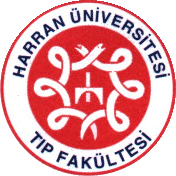 TIPTA UZMANLIK EĞİTİM PROGRAMIVEUZMANLIK ÖĞRENCİSİ ÇALIŞMA KARNESİTıpta Uzmanlık Öğrencisinin Adı ve Soyadı:Tıpta Uzmanlık Eğitimine Başlama Tarihi: Tıpta Uzmanlık Eğitimini Bitirme Tarihi:GöreviAdı SoyadıBaşkanİbrahim Can KÜRKÇÜOĞLUÜyeAtalay ŞAHİNÜyeÜyeÜyeÜyeÖZGEÇMİŞÖZGEÇMİŞFotoğrafT.C. Kimlik NoAdı SoyadıBaba adıDoğum yeri ve YılıSicil NoMedeni haliAskerlik durumuMezun olduğu lise ve YılıBitirdiği Tıp Fakültesi ve YılıTıp Fakültesi mezuniyet sonrası çalıştığı kurumlarAldığı TUS puanıAldığı ALES puanıBildiği yabancı dil (kpds, uds, toefl, ygs ve derecesi)Asistanlığa başlama tarihiTelefonE-mailAdres6 AYGenel Cerrahi1 AYAnesteziyoloji ve Reanimasyon 2 AYGöğüs Hastalıkları 3 AYKalp ve Damar CerrahisiAkciğer HastalıklarıNeoplaziler Akciğer HastalıklarıEnfeksiyöz HastalıklarAkciğer HastalıklarıKonjenital HastalıklarAkciğer HastalıklarıBüllöz HastalıklarAkciğer HastalıklarıPulmoner HipertansiyonGöğüs Duvarı HastalıklarıNeoplazilerGöğüs Duvarı HastalıklarıDeformitelerGöğüs Duvarı HastalıklarıTorasik Outlet SendromuGöğüs Duvarı HastalıklarıSempatektomi Gerektiren HastalıklarMediyastenBasit Mediyasten Kist Ve KitleleriMediyastenKomplike Mediyasten Kist Ve KitleleriMediyastenMediyastinitMediyastenPerikard HastalıklarıPlevraPnömotoraksPlevraMezotelyomaPlevraPlevral EfüzyonPlevraAmpiyemPlevraŞilotoraksPlevraNeoplazilerTrakeaDoğumsal Ve Edinsel HastalıklarTrakeaNeoplazilerTrakeaYabancı Cisim AspirasyonuÖzofagusDoğumsal Ve Edinsel HastalıklarÖzofagusNeoplazilerÖzofagusYabancı Cisimleri DiyafragmaElevasyon Ve EvantrasyonDiyafragmaHerniyasyonlarDiyafragmaNeoplazik HastalıklarDiyafragmaDiyafragma FelciToraks TravmalarıToraks Duvarı TravmasıToraks TravmalarıPnömotoraksToraks TravmalarıHemotoraksToraks TravmalarıTrakeobronşiyal YaralanmaToraks TravmalarıÖzofagus YaralanmalarıToraks TravmalarıDiafragma YaralanmalarıToraks TravmalarıKardiyovasküler YaralanmalarToraks TravmalarıPulmoner TravmalarEtkinlik TürüKredi değeri (birim)Toplanması Beklenen En Düşük KrediToplanması Beklenen En Düşük KrediEtkinlik TürüKatılımSunum100 Kredi/YılÖğretim Üyesi Dersleri1100 Kredi/YılSeminer1X2100 Kredi/YılKonferans1X2100 Kredi/YılOlgu sunum saati1X2100 Kredi/YılMakale saati1X2100 Kredi/YılMultidisipliner bilimsel toplantılar1X2100 Kredi/YılUYGULAMA ADIUYGULANMASI BEKLENEN EN AZ SAYIHER BIR UYGULAMA IÇIN HARCANACAK BIRIM ZAMAN (SAAT)BIRIM KREDI (HER SAAT IÇIN)TOPLANAN KREDIYILLIK ALMASI GEREKEN EN AZ KREDIAMELIYAT (KATILDIĞI)100AMELIYAT SÜRESI½50 50AMELIYAT (YAPTIĞI)50AMELIYAT SÜRESI1 50 50Etkinlik TürüKredi değeri (birim)6 yıllık uzmanlık süresince toplanması beklenen en alt kredi toplamıEtkinlik TürüKredi değeri (birim)15Yurt İçi Yayın515Yurt Dışı Yayın1015Yurt İçi sözlü bildiri-poster315Yurt dışı sözlü bildiri-poster615Araştırma projesinde görev alma515Bitirilmiş araştırma projesi1015Etkinlik TürüKredi değeri (birim)Uzmanlık Süresi Boyunca toplanması beklenen en alt kredi toplamıEtkinlik TürüKredi değeri (birim)20Bu amaçla düzenlenen kurslar (mikrocerrahi, kanıta dayalı tıp, biyoistatistik, hayvan deneyleri kursları gibi)1/saat20STE etkinlikleri ( TTB tarafından kredilendirilenler arasından)1/saat20Sosyal bilimlerin tıpla ilgili alanlarında yapılan etkinlikler (Fakülte tarafından kredilendirilenler)1/saat20Akademik Komitelerde Üyelik1/saat20Rotasyonlarda, tanımlanmış kuramsal ve uygulamalı etkinliklerden saat/kredi uygulaması yöntemiyle kredi toplanırRotasyonlarda kuramsal ve uygulamalı etkinliklerden ayda en az 10 kredi / ay toplanması beklenirKuramsal 600Uygulama (Ameliyat)600Akademik Gelişim Etkinlikleri20Araştırma Etkinlikleri15Rotasyon140YılSorumluluk DerecesiDeğerlendirme SonucuDeğerlendirme SonucuOnaylayan KişiİmzaKIDEMSİZ ASİSTAN (1. YIL) (İlk 6 ay / ikinci 6 ay)KIDEMSİZ ASİSTAN (2. YIL) (İlk 6 ay / ikinci 6 ay)KIDEMLİ ASİSTAN (3. YIL) (İlk 6 ay / ikinci 6 ay)KIDEMLİ ASİSTAN (4. YIL) (İlk 6 ay / ikinci 6 ay)KIDEMLİ ASİSTAN (5. YIL) (İlk 6 ay / ikinci 6 ay)BAŞASİSTAN (6. YIL) (İlk 6 ay / ikinci 6 ay)ROTASYON SÜRESİ/AYROTASYON DALI6 AYGenel Cerrahi1 AYAnesteziyoloji ve Reanimasyon 2 AYGöğüs Hastalıkları 3 AYKalp ve Damar CerrahisiGENEL CERRAHİ ROTASYONUGENEL CERRAHİ ROTASYONUGENEL CERRAHİ ROTASYONUGENEL CERRAHİ ROTASYONUKLİNİK YETKİNLİK HEDEFLERİKLİNİK YETKİNLİK HEDEFLERİYetkinlik Adı Yetkinlik DüzeyiOnaylayan Öğretim ÜyesiİmzaAkut Böbrek YetmezliğiTAkut BatınTSıvı Elektrolit Denge BozukluklarıETT, A, KGİRİŞİMSEL YETKİNLİK HEDEFLERİGİRİŞİMSEL YETKİNLİK HEDEFLERİYetkinlik Adı Yetkinlik DüzeyiGenel Cerrahi Prensipler1Laparotomi1Postoperatif Abdominal Operasyon Takibi2Periton Lavajı1TPN ve Enteral Beslenme 2Majör Kan Kaybı Yönetimi2Politravmalı Hasta Triajı2Rotasyon süresince yapılan bilimsel aktiviteler TarihMakale, Seminer, Vaka Takdimi vbOnaylayan Öğretim ÜyesiİmzaRotasyonlar Rotasyon Değerlendirme Formu (2)ANESTEZİYOLOJİ VE REANİMASYON ROTASYONURotasyonlar Rotasyon Değerlendirme Formu (2)ANESTEZİYOLOJİ VE REANİMASYON ROTASYONUKLİNİK YETKİNLİK HEDEFLERİKLİNİK YETKİNLİK HEDEFLERİYetkinlik Adı Yetkinlik DüzeyiAkut Solunum YetmezliğiBAkut Metabolik SorunlarBKanama BozukluklarıBAğrıBGİRİŞİMSEL YETKİNLİK HEDEFLERİGİRİŞİMSEL YETKİNLİK HEDEFLERİYetkinlik Adı Yetkinlik DüzeyiVentilatör Yönetimi2Çift Lümenli Tüp Yerleştirilmesi2Bronşial Blokaj 2Bölgesel Anestezi Uygulamaları1Monitorizasyon2Kan Ürünleri Transfüzyonu1Rotasyon süresince yapılan bilimsel aktiviteler TarihMakale, Seminer, Vaka Takdimi vbOnaylayan Öğretim ÜyesiİmzaRotasyonlar Rotasyon Değerlendirme Formu (3)GÖĞÜS HASTALIKLARI ROTASYONU Rotasyonlar Rotasyon Değerlendirme Formu (3)GÖĞÜS HASTALIKLARI ROTASYONU GİRİŞİMSEL YETKİNLİK HEDEFLERİGİRİŞİMSEL YETKİNLİK HEDEFLERİYetkinlik Adı Yetkinlik DüzeyiSolunum Fonksiyon Testleri Yorumlanması 3Solunum Sistemi Hastalıkları Tedavi Prensiplerine Hakimiyet1Rotasyon süresince yapılan bilimsel aktiviteler TarihMakale, Seminer, Vaka Takdimi vbOnaylayan Öğretim ÜyesiİmzaRotasyonlar Rotasyon Değerlendirme Formu (4)KALP VE DAMAR CERRAHİSİ
 ROTASYONURotasyonlar Rotasyon Değerlendirme Formu (4)KALP VE DAMAR CERRAHİSİ
 ROTASYONUKLİNİK YETKİNLİK HEDEFLERİKLİNİK YETKİNLİK HEDEFLERİYetkinlik Adı Yetkinlik DüzeyiKardiyopulmoner Bypass ve EtkileriBGİRİŞİMSEL YETKİNLİK HEDEFLERİGİRİŞİMSEL YETKİNLİK HEDEFLERİYetkinlik Adı Yetkinlik DüzeyiPeriferik Damar Anastomozu2Aortakaval Kanülasyon2ECMO2Acil Kardiyovasküler İlaç Tedavisi2Rotasyon süresince yapılan bilimsel aktiviteler TarihMakale, Seminer, Vaka Takdimi vbOnaylayan Öğretim ÜyesiİmzaAGYAkciğer HastalıklarıNeoplaziler Akciğer HastalıklarıEnfeksiyöz HastalıklarAkciğer HastalıklarıKonjenital HastalıklarBüllöz HastalıklarPulmoner HipertansiyonGöğüs Duvarı HastalıklarıMediyastenPlevraNeoplazilerGöğüs Duvarı HastalıklarıMediyastenPlevraDeformitelerGöğüs Duvarı HastalıklarıMediyastenPlevraTorasik Outlet SendromuGöğüs Duvarı HastalıklarıMediyastenPlevraSempatektomi Gerektiren HastalıklarGöğüs Duvarı HastalıklarıMediyastenPlevraBasit Mediyasten Kist Ve KitleleriGöğüs Duvarı HastalıklarıMediyastenPlevraKomplike Mediyasten Kist Ve KitleleriGöğüs Duvarı HastalıklarıMediyastenPlevraMediyastinitGöğüs Duvarı HastalıklarıMediyastenPlevraPerikard HastalıklarıGöğüs Duvarı HastalıklarıMediyastenPlevraPnömotoraksMezotelyomaPlevral EfüzyonAmpiyemTrakeaŞilotoraksTrakeaNeoplazilerTrakeaDoğumsal Ve Edinsel HastalıklarTrakeaNeoplazilerÖzofagusYabancı Cisim AspirasyonuÖzofagusDoğumsal Ve Edinsel HastalıklarÖzofagusNeoplazilerÖzofagusYabancı Cisimleri DiyafragmaElevasyon Ve EvantrasyonDiyafragmaHerniyasyonlarDiyafragmaNeoplazik HastalıklarToraks TravmalarıDiyafragma FelciToraks TravmalarıToraks Duvarı TravmasıToraks TravmalarıPnömotoraksToraks TravmalarıHemotoraksToraks TravmalarıTrakeobronşiyal YaralanmaÖzofagus YaralanmalarıDiafragma Yaralanmaları2Kardiyovasküler Yaralanmalar2Pulmoner Travmalar1GİRİŞİMSEL YETKİNLİKDüzeyKıdemYöntemSantral Venöz Kateterizasyon41Arter Kateteri Takılması41Kardioversiyon, Defibrilasyon41Endotrakeal Entübasyon42Resusitasyon41Torasentez41Bronkoskopi42Plevral Kateter Takılması41Tüp Torakostomi41Torakotomi42Açık Akciğer Biyopsisi42Açık Plevra Biyopsisi41Torakoskopik Plevra Biyopsisi41Lenf Nodu Biyopsisi41Wedge Rezeksiyon42Sternotomi42Tek Kot Rezeksiyonu41Açık Büllektomi42Mediastinoskopi42Mediastinotomi42Rijit Bronkoskopla Yabancı Cisim Çıkarılması41Rijit Özofagoskopla Yabancı Cisim Çıkarılması42Hidatik Kist Operasyonları42Dekortikasyon42Perikardiyosentez42Göğüs Duvarı Rezeksiyonu42Torakoskopik Büllektomi42Akciğer Yaralanması Onarımı42Sempatektomi41Akciğerin Anatomik Rezeksiyonları42Torasik Çıkım Sendromu Ameliyatı42Mediastinal Kitle Çıkarılması42Toraks Deformitesi Ameliyatları42Diafragma Herniasyon Onarımı42Diafragma Perforasyon Onarımı42Eksploratris Torakotomi42Şilotoraks Cerrahisi42Trakea Dilatasyonu42Özofagus Dilatasyonu42Genişletilmiş Akciğer Rezeksiyonları32Özofagus Rezeksiyon Ve Rekonstrüksiyonu32Trakea Rezeksiyonları32Pediatrik Göğüs Cerrahisi32Videotorakoskopik Anatomik Akciğer Rezeksiyonu32Videotorakoskopik Mediasten Patolojisi Rezeksiyonu32Akciğer Transplantasyonu12Preoperatif Değerlendirme41Postoperatif Bakım41Yoğun Bakım41Postoperatif KomplikasyonlarınYönetimi42AGYAkciğer HastalıklarıNeoplaziler Akciğer HastalıklarıEnfeksiyöz HastalıklarAkciğer HastalıklarıKonjenital HastalıklarBüllöz HastalıklarPulmoner HipertansiyonGöğüs Duvarı HastalıklarıMediyastenPlevraNeoplazilerGöğüs Duvarı HastalıklarıMediyastenPlevraDeformitelerGöğüs Duvarı HastalıklarıMediyastenPlevraTorasik Outlet SendromuGöğüs Duvarı HastalıklarıMediyastenPlevraSempatektomi Gerektiren HastalıklarGöğüs Duvarı HastalıklarıMediyastenPlevraBasit Mediyasten Kist Ve KitleleriGöğüs Duvarı HastalıklarıMediyastenPlevraKomplike Mediyasten Kist Ve KitleleriGöğüs Duvarı HastalıklarıMediyastenPlevraMediyastinitGöğüs Duvarı HastalıklarıMediyastenPlevraPerikard HastalıklarıGöğüs Duvarı HastalıklarıMediyastenPlevraPnömotoraksMezotelyomaPlevral EfüzyonAmpiyemTrakeaŞilotoraksTrakeaNeoplazilerTrakeaDoğumsal Ve Edinsel HastalıklarTrakeaNeoplazilerÖzofagusYabancı Cisim AspirasyonuÖzofagusDoğumsal Ve Edinsel HastalıklarÖzofagusNeoplazilerÖzofagusYabancı Cisimleri DiyafragmaElevasyon Ve EvantrasyonDiyafragmaHerniyasyonlarDiyafragmaNeoplazik HastalıklarToraks TravmalarıDiyafragma FelciToraks TravmalarıToraks Duvarı TravmasıToraks TravmalarıPnömotoraksToraks TravmalarıHemotoraksToraks TravmalarıTrakeobronşiyal YaralanmaÖzofagus YaralanmalarıDiafragma Yaralanmaları2Kardiyovasküler Yaralanmalar2Pulmoner Travmalar1GİRİŞİMSEL YETKİNLİKDüzeyKıdemYöntemSantral Venöz Kateterizasyon41Arter Kateteri Takılması41Kardioversiyon, Defibrilasyon41Endotrakeal Entübasyon42Resusitasyon41Torasentez41Bronkoskopi42Plevral Kateter Takılması41Tüp Torakostomi41Torakotomi42Açık Akciğer Biyopsisi42Açık Plevra Biyopsisi41Torakoskopik Plevra Biyopsisi41Lenf Nodu Biyopsisi41Wedge Rezeksiyon42Sternotomi42Tek Kot Rezeksiyonu41Açık Büllektomi42Mediastinoskopi42Mediastinotomi42Rijit Bronkoskopla Yabancı Cisim Çıkarılması41Rijit Özofagoskopla Yabancı Cisim Çıkarılması42Hidatik Kist Operasyonları42Dekortikasyon42Perikardiyosentez42Göğüs Duvarı Rezeksiyonu42Torakoskopik Büllektomi42Akciğer Yaralanması Onarımı42Sempatektomi41Akciğerin Anatomik Rezeksiyonları42Torasik Çıkım Sendromu Ameliyatı42Mediastinal Kitle Çıkarılması42Toraks Deformitesi Ameliyatları42Diafragma Herniasyon Onarımı42Diafragma Perforasyon Onarımı42Eksploratris Torakotomi42Şilotoraks Cerrahisi42Trakea Dilatasyonu42Özofagus Dilatasyonu42Genişletilmiş Akciğer Rezeksiyonları32Özofagus Rezeksiyon Ve Rekonstrüksiyonu32Trakea Rezeksiyonları32Pediatrik Göğüs Cerrahisi32Videotorakoskopik Anatomik Akciğer Rezeksiyonu32Videotorakoskopik Mediasten Patolojisi Rezeksiyonu32Akciğer Transplantasyonu12Preoperatif Değerlendirme41Postoperatif Bakım41Yoğun Bakım41Postoperatif KomplikasyonlarınYönetimi42AGYAkciğer HastalıklarıNeoplaziler Akciğer HastalıklarıEnfeksiyöz HastalıklarAkciğer HastalıklarıKonjenital HastalıklarBüllöz HastalıklarPulmoner HipertansiyonGöğüs Duvarı HastalıklarıMediyastenPlevraNeoplazilerGöğüs Duvarı HastalıklarıMediyastenPlevraDeformitelerGöğüs Duvarı HastalıklarıMediyastenPlevraTorasik Outlet SendromuGöğüs Duvarı HastalıklarıMediyastenPlevraSempatektomi Gerektiren HastalıklarGöğüs Duvarı HastalıklarıMediyastenPlevraBasit Mediyasten Kist Ve KitleleriGöğüs Duvarı HastalıklarıMediyastenPlevraKomplike Mediyasten Kist Ve KitleleriGöğüs Duvarı HastalıklarıMediyastenPlevraMediyastinitGöğüs Duvarı HastalıklarıMediyastenPlevraPerikard HastalıklarıGöğüs Duvarı HastalıklarıMediyastenPlevraPnömotoraksMezotelyomaPlevral EfüzyonAmpiyemTrakeaŞilotoraksTrakeaNeoplazilerTrakeaDoğumsal Ve Edinsel HastalıklarTrakeaNeoplazilerÖzofagusYabancı Cisim AspirasyonuÖzofagusDoğumsal Ve Edinsel HastalıklarÖzofagusNeoplazilerÖzofagusYabancı Cisimleri DiyafragmaElevasyon Ve EvantrasyonDiyafragmaHerniyasyonlarDiyafragmaNeoplazik HastalıklarToraks TravmalarıDiyafragma FelciToraks TravmalarıToraks Duvarı TravmasıToraks TravmalarıPnömotoraksToraks TravmalarıHemotoraksToraks TravmalarıTrakeobronşiyal YaralanmaÖzofagus YaralanmalarıDiafragma Yaralanmaları2Kardiyovasküler Yaralanmalar2Pulmoner Travmalar1GİRİŞİMSEL YETKİNLİKDüzeyKıdemYöntemSantral Venöz Kateterizasyon41Arter Kateteri Takılması41Kardioversiyon, Defibrilasyon41Endotrakeal Entübasyon42Resusitasyon41Torasentez41Bronkoskopi42Plevral Kateter Takılması41Tüp Torakostomi41Torakotomi42Açık Akciğer Biyopsisi42Açık Plevra Biyopsisi41Torakoskopik Plevra Biyopsisi41Lenf Nodu Biyopsisi41Wedge Rezeksiyon42Sternotomi42Tek Kot Rezeksiyonu41Açık Büllektomi42Mediastinoskopi42Mediastinotomi42Rijit Bronkoskopla Yabancı Cisim Çıkarılması41Rijit Özofagoskopla Yabancı Cisim Çıkarılması42Hidatik Kist Operasyonları42Dekortikasyon42Perikardiyosentez42Göğüs Duvarı Rezeksiyonu42Torakoskopik Büllektomi42Akciğer Yaralanması Onarımı42Sempatektomi41Akciğerin Anatomik Rezeksiyonları42Torasik Çıkım Sendromu Ameliyatı42Mediastinal Kitle Çıkarılması42Toraks Deformitesi Ameliyatları42Diafragma Herniasyon Onarımı42Diafragma Perforasyon Onarımı42Eksploratris Torakotomi42Şilotoraks Cerrahisi42Trakea Dilatasyonu42Özofagus Dilatasyonu42Genişletilmiş Akciğer Rezeksiyonları32Özofagus Rezeksiyon Ve Rekonstrüksiyonu32Trakea Rezeksiyonları32Pediatrik Göğüs Cerrahisi32Videotorakoskopik Anatomik Akciğer Rezeksiyonu32Videotorakoskopik Mediasten Patolojisi Rezeksiyonu32Akciğer Transplantasyonu12Preoperatif Değerlendirme41Postoperatif Bakım41Yoğun Bakım41Postoperatif KomplikasyonlarınYönetimi42AGYAkciğer HastalıklarıNeoplaziler Akciğer HastalıklarıEnfeksiyöz HastalıklarAkciğer HastalıklarıKonjenital HastalıklarBüllöz HastalıklarPulmoner HipertansiyonGöğüs Duvarı HastalıklarıMediyastenPlevraNeoplazilerGöğüs Duvarı HastalıklarıMediyastenPlevraDeformitelerGöğüs Duvarı HastalıklarıMediyastenPlevraTorasik Outlet SendromuGöğüs Duvarı HastalıklarıMediyastenPlevraSempatektomi Gerektiren HastalıklarGöğüs Duvarı HastalıklarıMediyastenPlevraBasit Mediyasten Kist Ve KitleleriGöğüs Duvarı HastalıklarıMediyastenPlevraKomplike Mediyasten Kist Ve KitleleriGöğüs Duvarı HastalıklarıMediyastenPlevraMediyastinitGöğüs Duvarı HastalıklarıMediyastenPlevraPerikard HastalıklarıGöğüs Duvarı HastalıklarıMediyastenPlevraPnömotoraksMezotelyomaPlevral EfüzyonAmpiyemTrakeaŞilotoraksTrakeaNeoplazilerTrakeaDoğumsal Ve Edinsel HastalıklarTrakeaNeoplazilerÖzofagusYabancı Cisim AspirasyonuÖzofagusDoğumsal Ve Edinsel HastalıklarÖzofagusNeoplazilerÖzofagusYabancı Cisimleri DiyafragmaElevasyon Ve EvantrasyonDiyafragmaHerniyasyonlarDiyafragmaNeoplazik HastalıklarToraks TravmalarıDiyafragma FelciToraks TravmalarıToraks Duvarı TravmasıToraks TravmalarıPnömotoraksToraks TravmalarıHemotoraksToraks TravmalarıTrakeobronşiyal YaralanmaÖzofagus YaralanmalarıDiafragma Yaralanmaları2Kardiyovasküler Yaralanmalar2Pulmoner Travmalar1GİRİŞİMSEL YETKİNLİKDüzeyKıdemYöntemSantral Venöz Kateterizasyon41Arter Kateteri Takılması41Kardioversiyon, Defibrilasyon41Endotrakeal Entübasyon42Resusitasyon41Torasentez41Bronkoskopi42Plevral Kateter Takılması41Tüp Torakostomi41Torakotomi42Açık Akciğer Biyopsisi42Açık Plevra Biyopsisi41Torakoskopik Plevra Biyopsisi41Lenf Nodu Biyopsisi41Wedge Rezeksiyon42Sternotomi42Tek Kot Rezeksiyonu41Açık Büllektomi42Mediastinoskopi42Mediastinotomi42Rijit Bronkoskopla Yabancı Cisim Çıkarılması41Rijit Özofagoskopla Yabancı Cisim Çıkarılması42Hidatik Kist Operasyonları42Dekortikasyon42Perikardiyosentez42Göğüs Duvarı Rezeksiyonu42Torakoskopik Büllektomi42Akciğer Yaralanması Onarımı42Sempatektomi41Akciğerin Anatomik Rezeksiyonları42Torasik Çıkım Sendromu Ameliyatı42Mediastinal Kitle Çıkarılması42Toraks Deformitesi Ameliyatları42Diafragma Herniasyon Onarımı42Diafragma Perforasyon Onarımı42Eksploratris Torakotomi42Şilotoraks Cerrahisi42Trakea Dilatasyonu42Özofagus Dilatasyonu42Genişletilmiş Akciğer Rezeksiyonları32Özofagus Rezeksiyon Ve Rekonstrüksiyonu32Trakea Rezeksiyonları32Pediatrik Göğüs Cerrahisi32Videotorakoskopik Anatomik Akciğer Rezeksiyonu32Videotorakoskopik Mediasten Patolojisi Rezeksiyonu32Akciğer Transplantasyonu12Preoperatif Değerlendirme41Postoperatif Bakım41Yoğun Bakım41Postoperatif KomplikasyonlarınYönetimi42AGYAkciğer HastalıklarıNeoplaziler Akciğer HastalıklarıEnfeksiyöz HastalıklarAkciğer HastalıklarıKonjenital HastalıklarBüllöz HastalıklarPulmoner HipertansiyonGöğüs Duvarı HastalıklarıMediyastenPlevraNeoplazilerGöğüs Duvarı HastalıklarıMediyastenPlevraDeformitelerGöğüs Duvarı HastalıklarıMediyastenPlevraTorasik Outlet SendromuGöğüs Duvarı HastalıklarıMediyastenPlevraSempatektomi Gerektiren HastalıklarGöğüs Duvarı HastalıklarıMediyastenPlevraBasit Mediyasten Kist Ve KitleleriGöğüs Duvarı HastalıklarıMediyastenPlevraKomplike Mediyasten Kist Ve KitleleriGöğüs Duvarı HastalıklarıMediyastenPlevraMediyastinitGöğüs Duvarı HastalıklarıMediyastenPlevraPerikard HastalıklarıGöğüs Duvarı HastalıklarıMediyastenPlevraPnömotoraksMezotelyomaPlevral EfüzyonAmpiyemTrakeaŞilotoraksTrakeaNeoplazilerTrakeaDoğumsal Ve Edinsel HastalıklarTrakeaNeoplazilerÖzofagusYabancı Cisim AspirasyonuÖzofagusDoğumsal Ve Edinsel HastalıklarÖzofagusNeoplazilerÖzofagusYabancı Cisimleri DiyafragmaElevasyon Ve EvantrasyonDiyafragmaHerniyasyonlarDiyafragmaNeoplazik HastalıklarToraks TravmalarıDiyafragma FelciToraks TravmalarıToraks Duvarı TravmasıToraks TravmalarıPnömotoraksToraks TravmalarıHemotoraksToraks TravmalarıTrakeobronşiyal YaralanmaÖzofagus YaralanmalarıDiafragma Yaralanmaları2Kardiyovasküler Yaralanmalar2Pulmoner Travmalar1GİRİŞİMSEL YETKİNLİKDüzeyKıdemYöntemSantral Venöz Kateterizasyon41Arter Kateteri Takılması41Kardioversiyon, Defibrilasyon41Endotrakeal Entübasyon42Resusitasyon41Torasentez41Bronkoskopi42Plevral Kateter Takılması41Tüp Torakostomi41Torakotomi42Açık Akciğer Biyopsisi42Açık Plevra Biyopsisi41Torakoskopik Plevra Biyopsisi41Lenf Nodu Biyopsisi41Wedge Rezeksiyon42Sternotomi42Tek Kot Rezeksiyonu41Açık Büllektomi42Mediastinoskopi42Mediastinotomi42Rijit Bronkoskopla Yabancı Cisim Çıkarılması41Rijit Özofagoskopla Yabancı Cisim Çıkarılması42Hidatik Kist Operasyonları42Dekortikasyon42Perikardiyosentez42Göğüs Duvarı Rezeksiyonu42Torakoskopik Büllektomi42Akciğer Yaralanması Onarımı42Sempatektomi41Akciğerin Anatomik Rezeksiyonları42Torasik Çıkım Sendromu Ameliyatı42Mediastinal Kitle Çıkarılması42Toraks Deformitesi Ameliyatları42Diafragma Herniasyon Onarımı42Diafragma Perforasyon Onarımı42Eksploratris Torakotomi42Şilotoraks Cerrahisi42Trakea Dilatasyonu42Özofagus Dilatasyonu42Genişletilmiş Akciğer Rezeksiyonları32Özofagus Rezeksiyon Ve Rekonstrüksiyonu32Trakea Rezeksiyonları32Pediatrik Göğüs Cerrahisi32Videotorakoskopik Anatomik Akciğer Rezeksiyonu32Videotorakoskopik Mediasten Patolojisi Rezeksiyonu32Akciğer Transplantasyonu12Preoperatif Değerlendirme41Postoperatif Bakım41Yoğun Bakım41Postoperatif KomplikasyonlarınYönetimi42AGYAkciğer HastalıklarıNeoplaziler Akciğer HastalıklarıEnfeksiyöz HastalıklarAkciğer HastalıklarıKonjenital HastalıklarBüllöz HastalıklarPulmoner HipertansiyonGöğüs Duvarı HastalıklarıMediyastenPlevraNeoplazilerGöğüs Duvarı HastalıklarıMediyastenPlevraDeformitelerGöğüs Duvarı HastalıklarıMediyastenPlevraTorasik Outlet SendromuGöğüs Duvarı HastalıklarıMediyastenPlevraSempatektomi Gerektiren HastalıklarGöğüs Duvarı HastalıklarıMediyastenPlevraBasit Mediyasten Kist Ve KitleleriGöğüs Duvarı HastalıklarıMediyastenPlevraKomplike Mediyasten Kist Ve KitleleriGöğüs Duvarı HastalıklarıMediyastenPlevraMediyastinitGöğüs Duvarı HastalıklarıMediyastenPlevraPerikard HastalıklarıGöğüs Duvarı HastalıklarıMediyastenPlevraPnömotoraksMezotelyomaPlevral EfüzyonAmpiyemTrakeaŞilotoraksTrakeaNeoplazilerTrakeaDoğumsal Ve Edinsel HastalıklarTrakeaNeoplazilerÖzofagusYabancı Cisim AspirasyonuÖzofagusDoğumsal Ve Edinsel HastalıklarÖzofagusNeoplazilerÖzofagusYabancı Cisimleri DiyafragmaElevasyon Ve EvantrasyonDiyafragmaHerniyasyonlarDiyafragmaNeoplazik HastalıklarToraks TravmalarıDiyafragma FelciToraks TravmalarıToraks Duvarı TravmasıToraks TravmalarıPnömotoraksToraks TravmalarıHemotoraksToraks TravmalarıTrakeobronşiyal YaralanmaÖzofagus YaralanmalarıDiafragma Yaralanmaları2Kardiyovasküler Yaralanmalar2Pulmoner Travmalar1GİRİŞİMSEL YETKİNLİKDüzeyKıdemYöntemSantral Venöz Kateterizasyon41Arter Kateteri Takılması41Kardioversiyon, Defibrilasyon41Endotrakeal Entübasyon42Resusitasyon41Torasentez41Bronkoskopi42Plevral Kateter Takılması41Tüp Torakostomi41Torakotomi42Açık Akciğer Biyopsisi42Açık Plevra Biyopsisi41Torakoskopik Plevra Biyopsisi41Lenf Nodu Biyopsisi41Wedge Rezeksiyon42Sternotomi42Tek Kot Rezeksiyonu41Açık Büllektomi42Mediastinoskopi42Mediastinotomi42Rijit Bronkoskopla Yabancı Cisim Çıkarılması41Rijit Özofagoskopla Yabancı Cisim Çıkarılması42Hidatik Kist Operasyonları42Dekortikasyon42Perikardiyosentez42Göğüs Duvarı Rezeksiyonu42Torakoskopik Büllektomi42Akciğer Yaralanması Onarımı42Sempatektomi41Akciğerin Anatomik Rezeksiyonları42Torasik Çıkım Sendromu Ameliyatı42Mediastinal Kitle Çıkarılması42Toraks Deformitesi Ameliyatları42Diafragma Herniasyon Onarımı42Diafragma Perforasyon Onarımı42Eksploratris Torakotomi42Şilotoraks Cerrahisi42Trakea Dilatasyonu42Özofagus Dilatasyonu42Genişletilmiş Akciğer Rezeksiyonları32Özofagus Rezeksiyon Ve Rekonstrüksiyonu32Trakea Rezeksiyonları32Pediatrik Göğüs Cerrahisi32Videotorakoskopik Anatomik Akciğer Rezeksiyonu32Videotorakoskopik Mediasten Patolojisi Rezeksiyonu32Akciğer Transplantasyonu12Preoperatif Değerlendirme41Postoperatif Bakım41Yoğun Bakım41Postoperatif KomplikasyonlarınYönetimi42TarihEtkinliğin Türü Seminer, Makale Saati Vaka Takdimi Panel vbYerKonuTarihEtkinliğin Türü Seminer, Makale Saati Vaka Takdimi Panel vbYerKonuTTB-STE KredisiYayının İsmiYazarlarıYayının Yeri ve TarihiUlusal İndeksUluslar arası İndeksTarihYerToplantı AdıBildiri/Poster BaşlığıSıra NoD/SKonuTarihDeneysel AraştırmaDeneysel AraştırmaDeneysel AraştırmaDeneysel AraştırmaKlinik AraştırmaKlinik AraştırmaKlinik AraştırmaKlinik AraştırmaLaboratuvar AraştırmaLaboratuvar AraştırmaLaboratuvar AraştırmaLaboratuvar AraştırmaLaboratuvar AraştırmaMinimal invaziv cerrahi EğitimMinimal invaziv cerrahi EğitimMinimal invaziv cerrahi EğitimMinimal invaziv cerrahi EğitimKurs EğitimiKurs EğitimiKurs EğitimiTarihSınav PuanıAçıklama:Açıklama:1. Yıl2. Yıl3. Yıl4. Yıl5. Yıl6. YılAçıklama:Açıklama: